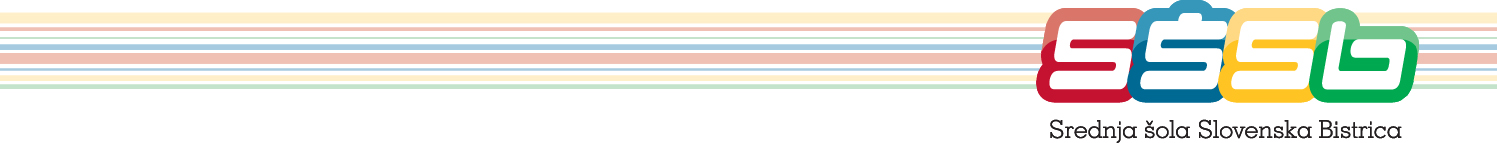 Šolsko leto: 2015/2016Program: TRGOVEC – PRODAJALECKoledar izpitov zaključnega izpita (spomladanski rok 2016) SlovenščinaPisni del:  ponedeljek, 6. 6. 2016 ob 9.00   (pogovorna soba)Ustni del: sreda, 8. 6. 2016 ob 8.40   (pogovorna soba)Izdelek oziroma storitev iz zagovorZagovor: četrtek, 9. 6. 2016 ob 7.50  (učilnica 104)Kandidati se, pred učilnico, zberejo 10 minut pred pričetkom izpita.Slovenska Bistrica, 30. 5. 2016Tajnica ŠK ZI:	    Lidija Pahič